УТВЕРЖДАЮ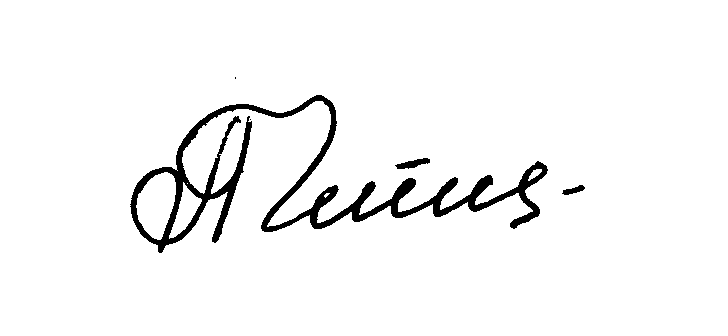 Директор МБУ ДО «РДДТ»_____________ Чепелева Л. Н.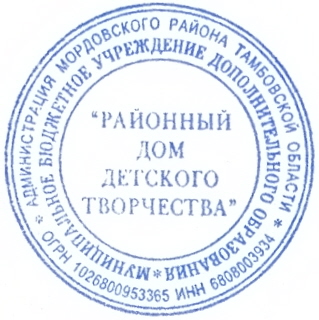 «27» марта 2018 г.Приказ от 27.03.2018 г. № II-11/1ПЛАНпо устранению недостатков, выявленных в ходе независимой оценки качества условий оказания услугМБУ ДО «Районный Дом детского творчества»на 2018 годНедостатки, выявленные в ходе независимой оценки качества условий оказания услуг организациейНаименованиемероприятия по устранению недостатков,выявленных в ходе независимой оценки качества условий оказания услугорганизациейНаименованиемероприятия по устранению недостатков,выявленных в ходе независимой оценки качества условий оказания услугорганизациейНаименованиемероприятия по устранению недостатков,выявленных в ходе независимой оценки качества условий оказания услугорганизациейПлановыйсрокреализациимероприятияПлановыйсрокреализациимероприятияОтветственныйисполнитель(с указаниемфамилии,имени, отчестваи должности)Ответственныйисполнитель(с указаниемфамилии,имени, отчестваи должности)Сведения о ходе реализации мероприятияСведения о ходе реализации мероприятияСведения о ходе реализации мероприятияНедостатки, выявленные в ходе независимой оценки качества условий оказания услуг организациейНаименованиемероприятия по устранению недостатков,выявленных в ходе независимой оценки качества условий оказания услугорганизациейНаименованиемероприятия по устранению недостатков,выявленных в ходе независимой оценки качества условий оказания услугорганизациейНаименованиемероприятия по устранению недостатков,выявленных в ходе независимой оценки качества условий оказания услугорганизациейПлановыйсрокреализациимероприятияПлановыйсрокреализациимероприятияОтветственныйисполнитель(с указаниемфамилии,имени, отчестваи должности)Ответственныйисполнитель(с указаниемфамилии,имени, отчестваи должности)Реализованные меры по устранению выявленныхнедостатковРеализованные меры по устранению выявленныхнедостатковФактическийсрокреализацииI. Открытость и доступность информации об организации I. Открытость и доступность информации об организации I. Открытость и доступность информации об организации I. Открытость и доступность информации об организации I. Открытость и доступность информации об организации I. Открытость и доступность информации об организации I. Открытость и доступность информации об организации I. Открытость и доступность информации об организации I. Открытость и доступность информации об организации I. Открытость и доступность информации об организации I. Открытость и доступность информации об организации 1.1. Полнота и актуальность информации об организации, осуществляющей образовательную деятельность (далее - организация), и ее деятельности, размещенной на официальном сайте организации в информационно-телекоммуникационной сети "Интернет" (далее - сеть Интернет)..- Обновление (актуализация) информации об организации, осуществляющей образовательную деятельность, размещенной на официальном сайте организации. - Создание на официальном сайте МБУ ДО «РДДТ» в сети «Интернет» раздела «Независимая оценка качества образовательной деятельности» (НОКОД) для информационного сопровождения мероприятий по организации и проведению независимой оценки качества образовательных услуг - Добавление новых разделов, отражающих деятельность организации. - Обновление (актуализация) информации об организации, осуществляющей образовательную деятельность, размещенной на официальном сайте организации. - Создание на официальном сайте МБУ ДО «РДДТ» в сети «Интернет» раздела «Независимая оценка качества образовательной деятельности» (НОКОД) для информационного сопровождения мероприятий по организации и проведению независимой оценки качества образовательных услуг - Добавление новых разделов, отражающих деятельность организации. - Обновление (актуализация) информации об организации, осуществляющей образовательную деятельность, размещенной на официальном сайте организации. - Создание на официальном сайте МБУ ДО «РДДТ» в сети «Интернет» раздела «Независимая оценка качества образовательной деятельности» (НОКОД) для информационного сопровождения мероприятий по организации и проведению независимой оценки качества образовательных услуг - Добавление новых разделов, отражающих деятельность организации. 1 полугодие2018 годаПостоянно1 полугодие2018 годаПостоянноПасенова Л.Ю., зам. директораПетров М. В., ответственный за сайтПасенова Л.Ю., зам. директораПетров М. В., ответственный за сайт- Обновление информацииоб организации и её деятельности;- Размещение новостей иинтересных статей,отчетов и фотографийпрошедших мероприятий- Обновление информацииоб организации и её деятельности;- Размещение новостей иинтересных статей,отчетов и фотографийпрошедших мероприятий1 полугодие2018 года1.2. Наличие на официальном сайте организации в сети Интернет сведений о педагогических работниках организации.- Проверка сайта МБУ ДО «РДДТ» с целью своевременного внесения изменений (обновлений) в информацию в раздел «Сведения о педагогических работниках» - Проверка сайта МБУ ДО «РДДТ» с целью своевременного внесения изменений (обновлений) в информацию в раздел «Сведения о педагогических работниках» - Проверка сайта МБУ ДО «РДДТ» с целью своевременного внесения изменений (обновлений) в информацию в раздел «Сведения о педагогических работниках» 1 полугодие2018 года1 полугодие2018 годаПасенова Л.Ю., зам. директораПетров М. В., ответственный за сайтПасенова Л.Ю., зам. директораПетров М. В., ответственный за сайтОбновление сведений опедагогических работниках.Обновление сведений опедагогических работниках.1 полугодие2018 года1.3. Доступность взаимодействия с получателями образовательных услуг по телефону, по электронной почте, с помощью электронных сервисов, предоставляемых на официальном сайте организации в сети «Интернет», в том числе наличие возможности внесения предложений, направленных наулучшение работы организации.- Обеспечение техническойвозможности выражениямнений получателями услугна сайте организации в сетиИнтернет через разделыобратной связи (вопрос-ответ);- Размещение анкеты наофициальном сайтеорганизации для Интернет-опроса получателей услуг.- Обеспечение техническойвозможности выражениямнений получателями услугна сайте организации в сетиИнтернет через разделыобратной связи (вопрос-ответ);- Размещение анкеты наофициальном сайтеорганизации для Интернет-опроса получателей услуг.- Обеспечение техническойвозможности выражениямнений получателями услугна сайте организации в сетиИнтернет через разделыобратной связи (вопрос-ответ);- Размещение анкеты наофициальном сайтеорганизации для Интернет-опроса получателей услуг.1 полугодие2018 года1 полугодие2018 годаПасенова Л.Ю., зам. директораПетров М. В., ответственный за сайтПасенова Л.Ю., зам. директораПетров М. В., ответственный за сайт- Обеспечение техническойвозможности выражениямнений получателями услуг на сайте организации в сетиИнтернет через разделы обратной связи (вопрос-ответ);- Размещение анкеты наофициальном сайтеорганизации для Интернет-опроса получателей услуг.- Обеспечение техническойвозможности выражениямнений получателями услуг на сайте организации в сетиИнтернет через разделы обратной связи (вопрос-ответ);- Размещение анкеты наофициальном сайтеорганизации для Интернет-опроса получателей услуг.1 полугодие2018 года1.4. Доступность сведений о ходе рассмотрения обращений граждан,поступивших в организацию от получателей образовательных услуг (потелефону, по электронной почте, с помощью электронных сервисов,доступных на официальном сайте организации).- Обеспечить на сайтеорганизации наличиеконтактных данных лиц,работающих с обращениями граждан;- Отслеживать поступлениеобращений (вопросов)граждан;- Контролироватьсвоевременность и полнотуответов на обращенияграждан;- Предоставить статистикупо обращениям граждан(счетчик обращений).- Обеспечить на сайтеорганизации наличиеконтактных данных лиц,работающих с обращениями граждан;- Отслеживать поступлениеобращений (вопросов)граждан;- Контролироватьсвоевременность и полнотуответов на обращенияграждан;- Предоставить статистикупо обращениям граждан(счетчик обращений).- Обеспечить на сайтеорганизации наличиеконтактных данных лиц,работающих с обращениями граждан;- Отслеживать поступлениеобращений (вопросов)граждан;- Контролироватьсвоевременность и полнотуответов на обращенияграждан;- Предоставить статистикупо обращениям граждан(счетчик обращений).1 полугодие2018 года1 полугодие2018 годаПасенова Л.Ю., зам. директораПетров М. В., ответственный за сайтПасенова Л.Ю., зам. директораПетров М. В., ответственный за сайт- Обеспечить на сайте организации наличие контактных данных лиц, работающих собращениями граждан;- Отслеживать поступлениеобращений (вопросов) граждан;- Контролироватьсвоевременность и полноту ответов на обращенияграждан;- Предоставить статистикупо обращениям граждан (счетчик обращений).- Обеспечить на сайте организации наличие контактных данных лиц, работающих собращениями граждан;- Отслеживать поступлениеобращений (вопросов) граждан;- Контролироватьсвоевременность и полноту ответов на обращенияграждан;- Предоставить статистикупо обращениям граждан (счетчик обращений).1 полугодие2018 годаII. Комфортность условий предоставления услуг и доступность их получения II. Комфортность условий предоставления услуг и доступность их получения II. Комфортность условий предоставления услуг и доступность их получения II. Комфортность условий предоставления услуг и доступность их получения II. Комфортность условий предоставления услуг и доступность их получения II. Комфортность условий предоставления услуг и доступность их получения II. Комфортность условий предоставления услуг и доступность их получения II. Комфортность условий предоставления услуг и доступность их получения II. Комфортность условий предоставления услуг и доступность их получения II. Комфортность условий предоставления услуг и доступность их получения II. Комфортность условий предоставления услуг и доступность их получения 2.1. Материально-техническое и информационное обеспечение организации.- Мониторингудовлетворенностиобучающихся материально-техническим обеспечениемучреждения (соц. опрос);- Корректировка планаразвития материально-технического обеспечения учреждения в соответствии с данными опроса.- Мониторингудовлетворенностиобучающихся материально-техническим обеспечениемучреждения (соц. опрос);- Корректировка планаразвития материально-технического обеспечения учреждения в соответствии с данными опроса.- Мониторингудовлетворенностиобучающихся материально-техническим обеспечениемучреждения (соц. опрос);- Корректировка планаразвития материально-технического обеспечения учреждения в соответствии с данными опроса.В течение2018 годаВ течение2018 годаЧепелева Л. Н., директор, Пасенова Л.Ю., зам. директора, Костинов А. П., завхозЧепелева Л. Н., директор, Пасенова Л.Ю., зам. директора, Костинов А. П., завхоз- Мониторингудовлетворенностиобучающихся материально-техническим обеспечениемучреждения (соц. опрос);- Корректировка плана развития материально-технического обеспечения учреждения в соответствии с данными опроса.- Мониторингудовлетворенностиобучающихся материально-техническим обеспечениемучреждения (соц. опрос);- Корректировка плана развития материально-технического обеспечения учреждения в соответствии с данными опроса.1 полугодие2018 года2.2. Наличие необходимых условий для охраны и укрепления здоровья обучающихся Создание условий для охраны и укрепления здоровья обучающихся,  использование здоровьесберегающих технологий в образовательном процессе. Создание условий для охраны и укрепления здоровья обучающихся,  использование здоровьесберегающих технологий в образовательном процессе. Создание условий для охраны и укрепления здоровья обучающихся,  использование здоровьесберегающих технологий в образовательном процессе. ПостоянноПостоянноЧепелева Л. Н., директор, педагоги доп. образованияЧепелева Л. Н., директор, педагоги доп. образованияУлучшение условий для охраны и укрепления здоровья обучающихся,  использование здоровьесберегающих технологий в образовательном процессе. Улучшение условий для охраны и укрепления здоровья обучающихся,  использование здоровьесберегающих технологий в образовательном процессе. Постоянно2.3. Условия для индивидуальной работы с обучающимися - Разработка и реализация индивидуальных образовательных маршрутов. - Организация условий для индивидуальной работы с обучающимися. - Разработка и реализация индивидуальных образовательных маршрутов. - Организация условий для индивидуальной работы с обучающимися. - Разработка и реализация индивидуальных образовательных маршрутов. - Организация условий для индивидуальной работы с обучающимися. ПостоянноПостоянноВяльцева О. А., методист, педагоги доп. образованияВяльцева О. А., методист, педагоги доп. образованияПроведение мастер-классов дляиндивидуальной работы с обучающимися.Проведение мастер-классов дляиндивидуальной работы с обучающимися.1 полугодие2018 года2.4. Наличие дополнительных образовательных программ Доработка имеющихся и разработка новых дополнительных общеобразовательных программ.Доработка имеющихся и разработка новых дополнительных общеобразовательных программ.Доработка имеющихся и разработка новых дополнительных общеобразовательных программ.По мере необходимостиПо мере необходимостиПасенова Л.Ю., зам директора по НМРПасенова Л.Ю., зам директора по НМРДоработка имеющихся и разработка новых дополнительных общеобразовательных программ.Доработка имеющихся и разработка новых дополнительных общеобразовательных программ.По мере необходимости2.5. Наличие возможности развития творческих способностей и интересов обучающихся, включая их участие в конкурсах и олимпиадах (в том числе во всероссийских и международных), выставках, смотрах, физкультурных мероприятиях, в том числе в официальных спортивных, и других массовых мероприятиях .- Проведение муниципальных  и участие в региональных, всероссийских и международных мероприятиях, направленных на развитие творческих способностей и интересов обучающихся. - Развитие личностного потенциала обучающихся.- Информирование родителей о проводимых конкурсах для детей и их результатах.  - Проведение муниципальных  и участие в региональных, всероссийских и международных мероприятиях, направленных на развитие творческих способностей и интересов обучающихся. - Развитие личностного потенциала обучающихся.- Информирование родителей о проводимых конкурсах для детей и их результатах.  - Проведение муниципальных  и участие в региональных, всероссийских и международных мероприятиях, направленных на развитие творческих способностей и интересов обучающихся. - Развитие личностного потенциала обучающихся.- Информирование родителей о проводимых конкурсах для детей и их результатах.  ПостоянноПостоянноЧепелева Л. Н., директор, педагоги доп. образованияЧепелева Л. Н., директор, педагоги доп. образования- Проведение муниципальных  и участие в региональных, всероссийских и международных мероприятиях, направленных на развитие творческих способностей и интересов обучающихся. - Развитие личностного потенциала обучающихся.- Информирование родителей о проводимых конкурсах для детей и их результатах.  - Проведение муниципальных  и участие в региональных, всероссийских и международных мероприятиях, направленных на развитие творческих способностей и интересов обучающихся. - Развитие личностного потенциала обучающихся.- Информирование родителей о проводимых конкурсах для детей и их результатах.  Постоянно III. Доступность услуг для инвалидовIII. Доступность услуг для инвалидовIII. Доступность услуг для инвалидовIII. Доступность услуг для инвалидовIII. Доступность услуг для инвалидовIII. Доступность услуг для инвалидовIII. Доступность услуг для инвалидовIII. Доступность услуг для инвалидовIII. Доступность услуг для инвалидовIII. Доступность услуг для инвалидовIII. Доступность услуг для инвалидов3.1. Наличие возможности оказания психолого-педагогической, медицинской и социальной помощи обучающимся - Активизация работы педагога-психолога- Организация курсов повышения квалификации для педагогов, работающих с детьми с ОВЗ и инвалидами.- Активизация работы педагога-психолога- Организация курсов повышения квалификации для педагогов, работающих с детьми с ОВЗ и инвалидами.- Активизация работы педагога-психолога- Организация курсов повышения квалификации для педагогов, работающих с детьми с ОВЗ и инвалидами.ПостоянноОктябрь-ноябрь 2018 г.ПостоянноОктябрь-ноябрь 2018 г.Чепелева Л. Н., директорТишкова Ю. А., педагог-психолог Чепелева Л. Н., директорТишкова Ю. А., педагог-психолог Наличие условий получения психолого-педагогической помощи, в том числе для обучающихся с ограниченными возможностями здоровья. Наличие условий получения психолого-педагогической помощи, в том числе для обучающихся с ограниченными возможностями здоровья. Постоянно 3.2. Наличие условий организации обучения и воспитания обучающихся с ограниченными возможностями здоровья и инвалидов - Создание специальных условий для детей с ОВЗ. - Организация курсов повышения квалификации для педагогов, работающих с детьми с ОВЗ и инвалидами - Создание специальных условий для детей с ОВЗ. - Организация курсов повышения квалификации для педагогов, работающих с детьми с ОВЗ и инвалидами - Создание специальных условий для детей с ОВЗ. - Организация курсов повышения квалификации для педагогов, работающих с детьми с ОВЗ и инвалидами ПостоянноОктябрь-ноябрь 2018 г.ПостоянноОктябрь-ноябрь 2018 г.Чепелева Л. Н., директор, педагоги доп. образованияЧепелева Л. Н., директор, педагоги доп. образованияСоздание условий в МБУ ДО «РДДТ» для обучающихся с ограниченными возможностями здоровья и инвалидов. Создание условий в МБУ ДО «РДДТ» для обучающихся с ограниченными возможностями здоровья и инвалидов. Постоянно IV. Доброжелательность, вежливость, компетентность работников организации IV. Доброжелательность, вежливость, компетентность работников организации IV. Доброжелательность, вежливость, компетентность работников организации IV. Доброжелательность, вежливость, компетентность работников организации IV. Доброжелательность, вежливость, компетентность работников организации IV. Доброжелательность, вежливость, компетентность работников организации IV. Доброжелательность, вежливость, компетентность работников организации IV. Доброжелательность, вежливость, компетентность работников организации IV. Доброжелательность, вежливость, компетентность работников организации IV. Доброжелательность, вежливость, компетентность работников организации IV. Доброжелательность, вежливость, компетентность работников организации 4.1. Доля получателей образовательных услуг, положительно оценивающих доброжелательность и вежливость работников организации 4.1. Доля получателей образовательных услуг, положительно оценивающих доброжелательность и вежливость работников организации - Мероприятия по обеспечению и созданию условий для психологической безопасности и комфортности в МБУ ДО «РДДТ», на установление взаимоотношений педагогических работников с обучающимися, родителями (лицами, их заменяющими). - Проведение консультаций по теме: «Правила этикета и психология общения», - Соблюдение «Кодекса этики и служебного поведения работников» В течение годаВ течение годаПасенова Л.Ю., зам директора по НМРПасенова Л.Ю., зам директора по НМРДоля получателей образовательных услуг, положительно оценивающих доброжелательность и вежливость работников организации, от общего числа опрошенных – 100%.Доля получателей образовательных услуг, положительно оценивающих доброжелательность и вежливость работников организации, от общего числа опрошенных – 100%.1 полугодие 2018 г.1 полугодие 2018 г.4.2. Доля получателей образовательных услуг, удовлетворенных компетентностью работников организации 4.2. Доля получателей образовательных услуг, удовлетворенных компетентностью работников организации 1. Посещение открытых занятий, концертов, мастер-классов получателямиобразовательных услуг;2.Мониторингудовлетворенностиобучающихся, их родителей (законных представителей)компетентностьюработников организации отобщего числа опрошенныхполучателейобразовательных услуг(соц. опрос);3. Регулярное повышение квалификации работниками организации.Постоянно Постоянно Пасенова Л.Ю., зам директора по НМРПасенова Л.Ю., зам директора по НМР1. Посещение открытых занятий, концертов, мастер-классов получателямиобразовательных услуг;2.Мониторингудовлетворенностиобучающихся, их родителей (законных представителей)компетентностьюработников организации отобщего числа опрошенныхполучателейобразовательных услуг(соц. опрос);3. Регулярное повышение квалификации работниками организации.1. Посещение открытых занятий, концертов, мастер-классов получателямиобразовательных услуг;2.Мониторингудовлетворенностиобучающихся, их родителей (законных представителей)компетентностьюработников организации отобщего числа опрошенныхполучателейобразовательных услуг(соц. опрос);3. Регулярное повышение квалификации работниками организации.1 полугодие 2018 г.1 полугодие 2018 г.V. Удовлетворенность условиями оказания услуг V. Удовлетворенность условиями оказания услуг V. Удовлетворенность условиями оказания услуг V. Удовлетворенность условиями оказания услуг V. Удовлетворенность условиями оказания услуг V. Удовлетворенность условиями оказания услуг V. Удовлетворенность условиями оказания услуг V. Удовлетворенность условиями оказания услуг V. Удовлетворенность условиями оказания услуг V. Удовлетворенность условиями оказания услуг V. Удовлетворенность условиями оказания услуг 5.1. Доля получателей образовательных услуг, удовлетворенных материально- техническим обеспечением организации 5.1. Доля получателей образовательных услуг, удовлетворенных материально- техническим обеспечением организации Реализация комплекса мероприятий по информированию участников образовательных отношений о совершенствовании материально- технического обеспечения МБУ ДО «РДДТ» - Составление перспективного плана по улучшению материально-технического обеспечения учреждения ПостоянноПостоянноЧепелева Л. Н., директор, Пасенова Л.Ю., зам. директора, Костинов А.П., завхозЧепелева Л. Н., директор, Пасенова Л.Ю., зам. директора, Костинов А.П., завхоз1. Мониторингудовлетворенностиобучающихся, их родителей Законных представителей) материально-техническим обеспечениемучреждения (соц. опрос);2. Корректировка плана развития материально-технического обеспечения учреждения всоответствии с данными опроса.1. Мониторингудовлетворенностиобучающихся, их родителей Законных представителей) материально-техническим обеспечениемучреждения (соц. опрос);2. Корректировка плана развития материально-технического обеспечения учреждения всоответствии с данными опроса.1 полугодие 2018 г.1 полугодие 2018 г.5.2. Доля получателей образовательных услуг, удовлетворенных качеством предоставляемых образовательных услуг  5.2. Доля получателей образовательных услуг, удовлетворенных качеством предоставляемых образовательных услуг  - Реализация комплекса мероприятий по информированию участников образовательного процесса о спектре предоставляемых образовательных услуг и их качестве - Использование методов мониторинга и анкетирования Постоянно Постоянно Пасенова Л.Ю., зам директора по НМРПасенова Л.Ю., зам директора по НМРРазвитие и усиление мотивации родителей к участию в образовательном процессе Развитие и усиление мотивации родителей к участию в образовательном процессе Постоянно Постоянно 